Des monuments du monde* La tour eiffel :La tour eiffel  initialement  nommée  tour de 300 mètres est une tour  de  fer construite par Gustave  eiffel  et ses collaborateurs pour l´exposition universelle  de 1889 . située à l´ extrimité du champ –de- mars . en bordure de la seine , ce monument parisien ,symbole de la France et de sa capitale.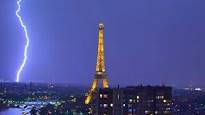 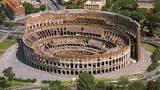 * le Colisée : Le colisée ,à l´origine amphithéâtre situé dans le centre de la ville de rome. Il est l´une des plus grandes œuvres de l´architecture .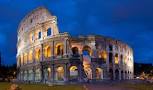 * La grande muraille de chine :La grande muraille de chine a été construite au 3ème siècle  Prés de 2000 ans de dynasties ont été nécessaire pour construire cette énorme carrière de plus de 2225 km de long avec des murs de 6 mètres de large pour 9 mètres de haut.La grande muraille est un symbole de l´histoire de chine qui illistre la culture et l´art .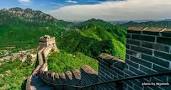 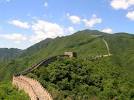 Les éléves de la 6éme année